Załącznik nr 1.7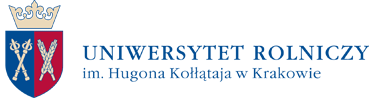 Nr referencyjny postępowania: ZADANIE NR 7OPIS PRZEDMIOTU ZAMÓWIENIA / FORMULARZ CENOWYUwaga! Wykonawca zobowiązany jest złożyć wraz z Ofertą, przedmiotowy środek dowodowy, o którym mowa w SWZ.Lp.Przedmiot zamówieniaJM.IlośćCena jednostkowa brutto (zł)Wartość brutto (zł)(kol. 4x5)1.2.3.4.5.6.ZADANIE NR 7  Katedra Inżynierii Mechanicznej i Agrofizyki ZADANIE NR 7  Katedra Inżynierii Mechanicznej i Agrofizyki ZADANIE NR 7  Katedra Inżynierii Mechanicznej i Agrofizyki ZADANIE NR 7  Katedra Inżynierii Mechanicznej i Agrofizyki ZADANIE NR 7  Katedra Inżynierii Mechanicznej i Agrofizyki ZADANIE NR 7  Katedra Inżynierii Mechanicznej i Agrofizyki 1.Szafa biurowa:Wymiary szafy: wysokość nie mniej niż 182 cm, szerokość nie mniej niż 80 cm, głębokość nie mniej niż 32 cm;Wykonana z płyty laminowanej;obrzeże PCV;wewnątrz szafy 5 półek;tył szafy wykonany z hdf o grubości co najmniej 3 mm;szafa na nóżkach w kolorze czarnym o wysokości 3 cm (+/- 2%);szafa zamykana na klucz:kolor szafy w odcieniu bieli, do uzgodnienia z ZamawiającymSzt. 4Zdjęcie poglądowe: 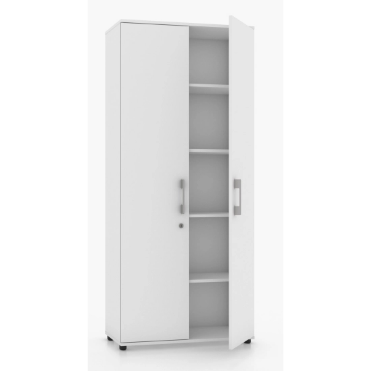 Zdjęcie poglądowe: Zdjęcie poglądowe: Zdjęcie poglądowe: Zdjęcie poglądowe:  Łączna wartość brutto zadania: Łączna wartość brutto zadania: Łączna wartość brutto zadania: Łączna wartość brutto zadania: Łączna wartość brutto zadania: